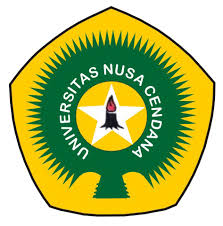 RENCANA PEMBELAJARAN SEMESTERIdentitas Mata KuliahDeskripsi Mata KuliahMata kuliah ini mempelajari tentang pemahaman keterampilan komunikasi antar pribadi secara efektif, yang dijabarkan dalam: konsep-konsep dasar komunikasi antar pribadi, jenis-jenis keterampilan antar pribadi, dan komunikasi antar pribadi dalam layanan bimbingan dan konseling.Capaian Pembelajaran Mata kuliah Pengembangan Pribadi Konselor  memberikan kompetensi kepada calon guru BK untuk:Pemahaman keterampilan komunikasi antar pribadi secara efektifKomunikasi antar pribadi dalam layanan bimbingan dan konselingTerampil dalam komunikasi sebagai calon guru BKDeskripsi Kegiatan PembelajaranPenilaian/evaluasiSumber Pustaka/Referensi:Budyatna, M.,Ganiem, LM. 2012. Teori Komuniksai Antar Pribadi. Kencana: JakartaHanani, Silfia. 2017. Komunikasi Antarpribadi, Teori dan Praktik. Ar-ruzz Media: Yogyakarta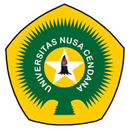 RANCANGAN TUGAS MAHASISWAMata kuliahKomunikasi Antar Pribadi SemesterGanjil/ IIIKode Mata KuliahKPBKS43217Jurusan / Program StudiBimbingan dan KonselingDosen PengampuPutu Agus Indrawan, M.PdSKS2PertemuanKemampuan Akhir Yang DiharapkanBahan Kajian (Materi Ajar)Metode PembelajaranMetode PembelajaranWaktuPengalaman BelajarKriteria Penilaian Dan IndikatorBobot NilaiReferensi1Mahasiswa memiliki pemahaman mengenai isi RPS dan RTP yang akan menjadi acuan selama satu semesterRancangan Pembelajaran Semester (RPS) dan Rancangan Tugas Perkuliahan (RTP)CeramahDiskusiCeramahDiskusi100’Mahasiswa menyimak pemaparan tentang isi RPS dan RTP dari dosenMahasiswa mengkritisi setiap agenda dan mendiskusikan bersama di kelas--Dokumen RPS dan RTP2Mahasiswa memahami konsep dasar komunikasi antarpribadiKonsep Dasar Komunikasi AntarpribadiCeramah  PresentasiCeramah  Presentasi100’Mahasiswa menyimak penjelasan materi tentang konsep dasar komunikasi antarpribadi-3Mahasiswa memahami keterampilan komunikasi dalam konseling Keterampilan komunikasi dalam konseling DiskusiPresentasi hasil diskusiDiskusiPresentasi hasil diskusi100’Mahasiswa terbagi dalam kelompok-kelompok diskusi kecil untuk menyimak dan mendiskusikan presentasi kelompok yang tampil.Dosen melengkapi dan menyimpulkan topik yang dipresentasikan kelompok mahasiswaSesuai Rubrik PresentasiKesesuaian dengan topik bahasanKedalaman pembahasanTata tulis (kerapian dan referensi)4Mahasiswa memahami etika dalam komunikasi antar pribadiEtika dalam komunikasi antar pribadi DiskusiPresentasi  hasil diskusiDiskusiPresentasi  hasil diskusi100’Mahasiswa terbagi dalam kelompok-kelompok diskusi kecil untuk menyimak dan mendiskusikan presentasi kelompok yang tampil.Dosen melengkapi dan menyimpulkan topik yang dipresentasikan kelompok mahasiswaSesuai Rubrik PresentasiKesesuaian dengan topik bahasan Kedalaman pembahasan Tata tulis (kerapian dan referensi)5Mahasiswa memahami jenis jenis komunikasi Jenis jenis komunikasi (verbal, non verbal, terapeutik dan gender) DiskusiPresentasi hasil DiskusiPresentasi hasil 100’Mahasiswa terbagi dalam kelompok-kelompok diskusi kecil untuk menyimak dan mendiskusikan presentasi kelompok yang tampil.Dosen melengkapi dan menyimpulkan topik yang dipresentasikan kelompok mahasiswaSesuai Rubrik PresentasiKesesuaian dengan topik bahasan Kedalaman pembahasan Tata tulis (kerapian dan referensi)6Mahasiswa memahami issue-issue terkini dalam komunikasi Issue-issue terkini dalam komunikasi CeramahPresentasi hasil  CeramahPresentasi hasil  100’Mahasiswa terbagi dalam kelompok-kelompok diskusi kecil untuk menyimak dan mendiskusikan presentasi kelompok yang tampil.Dosen melengkapi dan menyimpulkan topik yang dipresentasikan kelompok mahasiswaTugas Individual 1: Kliping tentang konflik dalam komunikasi)Sesuai Rubrik PresentasiKesesuaian dengan topik bahasan Kedalaman pembahasan Tata tulis (kerapian dan referensi)7Mahasiswa memahami penyelesaian konflik dalam komunikasiMenyelesaikan Konflik dalam komunikasi  DiskusiPresentasi hasil DiskusiPresentasi hasil 100’Mahasiswa terbagi dalam kelompok-kelompok diskusi kecil untuk menyimak dan mendiskusikan presentasi kelompok yang tampil.Dosen melengkapi dan menyimpulkan topik yang dipresentasikan kelompok mahasiswaSesuai Rubrik Presentasi Kesesuaian dengan topik bahasan Kedalaman pembahasan Tata tulis (kerapian dan referensi)8UJIAN TENGAH SEMESTER (30%) (tes tulis)UJIAN TENGAH SEMESTER (30%) (tes tulis)UJIAN TENGAH SEMESTER (30%) (tes tulis)UJIAN TENGAH SEMESTER (30%) (tes tulis)UJIAN TENGAH SEMESTER (30%) (tes tulis)UJIAN TENGAH SEMESTER (30%) (tes tulis)UJIAN TENGAH SEMESTER (30%) (tes tulis)UJIAN TENGAH SEMESTER (30%) (tes tulis)UJIAN TENGAH SEMESTER (30%) (tes tulis)9Mahasiswa memahami teori dalam komunikasi antar pribadiTeori dalam KAP ( Teori Dramaturgi dan Intraksionisme Simbolis)Teori dalam KAP ( Teori Dramaturgi dan Intraksionisme Simbolis)CeramahPresentasi hasil100’Mahasiswa terbagi dalam 2 kelompok diskusi kecil untuk menyimak dan mendiskusikan presentasi kelompok yang tampil.Dosen melengkapi dan menyimpulkan topik yang dipresentasikan kelompok mahasiswaSesuai Rubrik PresentasiKesesuaian dengan topik bahasan Kedalaman pembahasan Tata tulis (kerapian dan referensi)10Mahasiswa memahami cara menjadi komunikator yang baik melalui permainan yang dilatihkan Praktik mendengarkan aktif (bercerita dengan pasangan) Praktik mendengarkan aktif (bercerita dengan pasangan)Praktik100’Mahasiswa diminta berpasang pasangan untuk melakukan praktik  Dosen menjelaskan mekanisme permainanPenilaian dilakukan oleh mahasiswa sendiri menilai pasangannnya dengan menggunakan rubrik penilaian. Pemahaman terhadap cara mendengarkan aktif sebagai bagian dari komunikasi11Mahasiswa memahami cara menjadi komunikator yang baik melalui permainan yang dilatihkanPermainan pesan berantai  (verbal dan non verbal)Permainan pesan berantai  (verbal dan non verbal)Praktik100’Mahasiswa dibagi dalam kelompok-kelompok kecil untuk menyimak dan mengikuti pola permainan utnuk membentuk kelompok Dosen menjelaskan mekanisme permainan Permaiannnya: a) pesan berantai verbal berkelompok merangkai kata-kata menjadi sebuah kalimat utuh dan bermakna. B) pesan berantai non verbal berkelompok memperagakan kalimat singkat.  Pemahaman terhadap proses dalam komunikasi  12Mahasiswa memahami cara menjadi komunikator yang baik melalui permainan yang dilatihkanPermainan deskripsi gambar Permainan deskripsi gambar Praktik 100’Mahasiswa diminta berpasang pasangan untuk melakukan praktik  Dosen menjelaskan mekanisme permainanPemahaman terhadap proses dalam komunikasi  13-14Mahasiswa memahami cara menjadi komunikator yang baik melalui permainan yang dilatihkanBercerita dengan topik pilihan (hobi, makanan/minuman, berita viral, belajar, kuliah, dll)Bercerita dengan topik pilihan (hobi, makanan/minuman, berita viral, belajar, kuliah, dll)Praktik100’Mahasiswa diminta untuk melakukan praktik  individu dengan mengembangkan topik yang dipilihDosen menjelaskan mekanisme kegiatanTugas individual II: laporan hasil merangkum kegiatan dari pert 11Pemahaman terhadap proses dalam komunikasi  15Sinopsis novel/film tentang pengembangan diri/edukatifSinopsis novel/film tentang pengembangan diri/edukatifUAS100’16UJIAN AKHIR SEMESTER (30%)UJIAN AKHIR SEMESTER (30%)UJIAN AKHIR SEMESTER (30%)UJIAN AKHIR SEMESTER (30%)UJIAN AKHIR SEMESTER (30%)UJIAN AKHIR SEMESTER (30%)UJIAN AKHIR SEMESTER (30%)UJIAN AKHIR SEMESTER (30%)UJIAN AKHIR SEMESTER (30%)NoJenis Evaluasi (Tugas, UTS, UAS)Bentuk  (tertulis, lisan, perbuatan, dll)Bobot (%)1Soft Skill (Kehadiran, Kemampuan Komunikasi, Kerjasama Tim, Etika, Partisipasi Ilmiah)Perform252Tugas Individual 1 : Membuat kliping konflik dalam komunikasiTertulis3Tugas Individual 2 : Membuat laporan pengalaman belajar dari permainan pertemuan 11-14Tertulis4UTS : Tes TulisTertulis305UAS: Tes Tertulis30TotalTotalTotal100%Mata kuliahKomunikasi Antar Pribadi SemesterGanjil/ IIIKode Mata KuliahKPBKS43217Jurusan / Program StudiBimbingan dan KonselingDosen PengampuTim DosenSKS2Tugas Individual 1; Minggu ke 6Tugas Individual 1; Minggu ke 6Tujuan Tugas	Menguasai issue-issue terkini dalam komunikasiUraian Tugas	Obyek garapan	HoaxKonflik sosial akibat salah pahamYang harus dikerjakan dan batasan-batasanMahasiswa mengumpulkan informasi tentang hoaxMahasiswa mengumpulkan informasi konflik sosial akibat salah pahamMahasiswa menawarkan solusi dari informasi di atasMetode/cara pengerjaanMembuat kliping Acuan yang digunakanBerita dari internet, sosial media, Koran dllDeskripsi luaran tugas yang dikerjakanKliping konflik dalam komunikasiKriteria PenilaianKedalaman pembahasan Tata tulis (kerapian dan referensi)Tugas Individual 2; Minggu ke 14Tugas Individual 2; Minggu ke 14Tujuan Tugas	Memahami bagaimana menjadi komunikator yang baik dalam konseling dan kehidupan sehari hariUraian TugasObyek garapan	Permainan pengembangan komunikasi Yang harus dikerjakan dan batasan-batasanMahasiswa mampu mempraktikan permainan pesan berantaiMahasiswa mampu mempraktikan permainan deskripsi gambarMahasiswa mampu mempraktikan kegiatan bercerita sesuai topik pilihan Metode/cara pengerjaanMembuat laporan hasil pengalaman belajar Acuan yang digunakanReferensi yang disarankan dalam perkuliahanDeskripsi luaran tugas yang dikerjakanLaporan hasil pengalaman belajarKriteria PenilaianKedalaman pembahasan Tata tulis (kerapian dan referensi)